Fragen                                                                                       AntwortenEntschuldigen Sie, bitte                                                      Wie komme ich zum / zurWie weit ist es bis zum / zurWissen Sie, ob es hier in der Nähe .........gibt?Vielen DankAuskunft auf der Staβe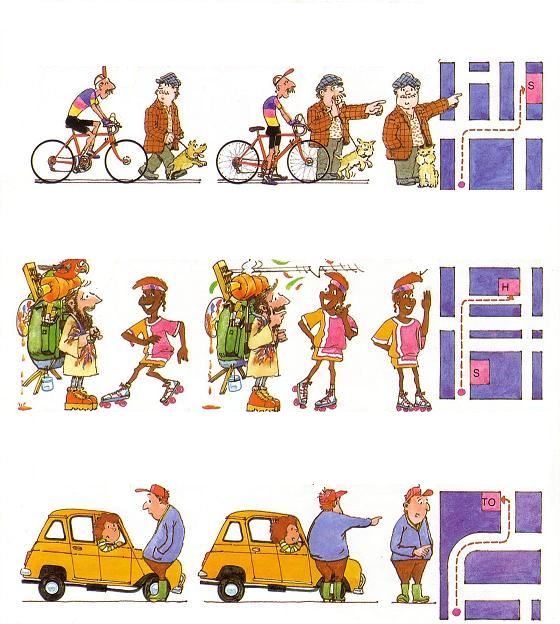 Wie komme ich dorthin?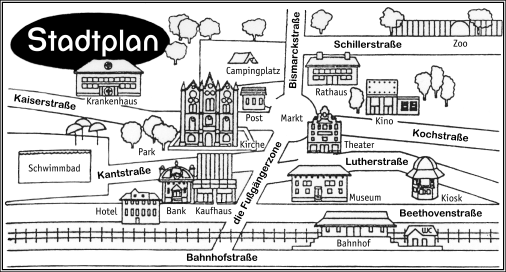 Machen Sie DialogeSie sind am Bahnhof und möchten zum  Krankenhaus..A:........................................................................................................................................................B: ...................................................................................................................................................................................................................................................................................................................Sie sind am Bahnhof und möchten zum Rathaus gehen..A:........................................................................................................................................................B: ...................................................................................................................................................................................................................................................................................................................Sie sind am Campingplatz und wollen zum Schwimmbad..A:........................................................................................................................................................B: ...................................................................................................................................................................................................................................................................................................................Sie sind im Zoo und wollen zum Hotel..A:........................................................................................................................................................B: ...................................................................................................................................................................................................................................................................................................................Sie sind vor dem Kino und wollen zur Kirche..A:........................................................................................................................................................B: ...................................................................................................................................................................................................................................................................................................................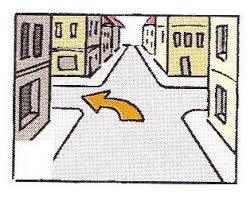 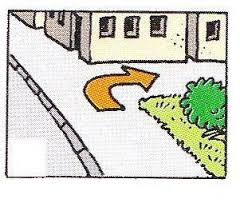 Gehen Sie geradeaus.Biegen Sie links ab.Biegen Sie rechts ab.Gehen Sie an der Kirche vorbei.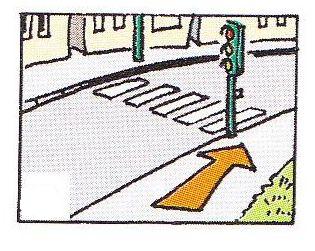 Gehen Sie bis zur Kreuzung.Nehmen Sie die zweite Straβe links.Überqueren Sie an der Ampel.Gehen Sie über den Platz.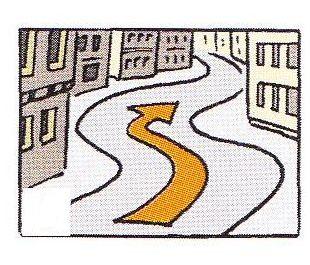 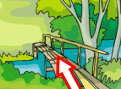 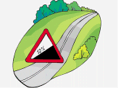 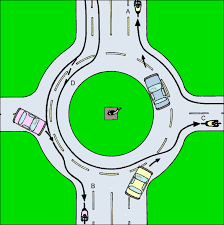 Gehen Sie die Straβe entlang.Überqueren Sie die Brücke.Gehen Sie die Hügel hinauf.Nehmen Sie die zweite Ausfahrt im Kreisverkehr.